ANEXO I	ORGANOGRAMA	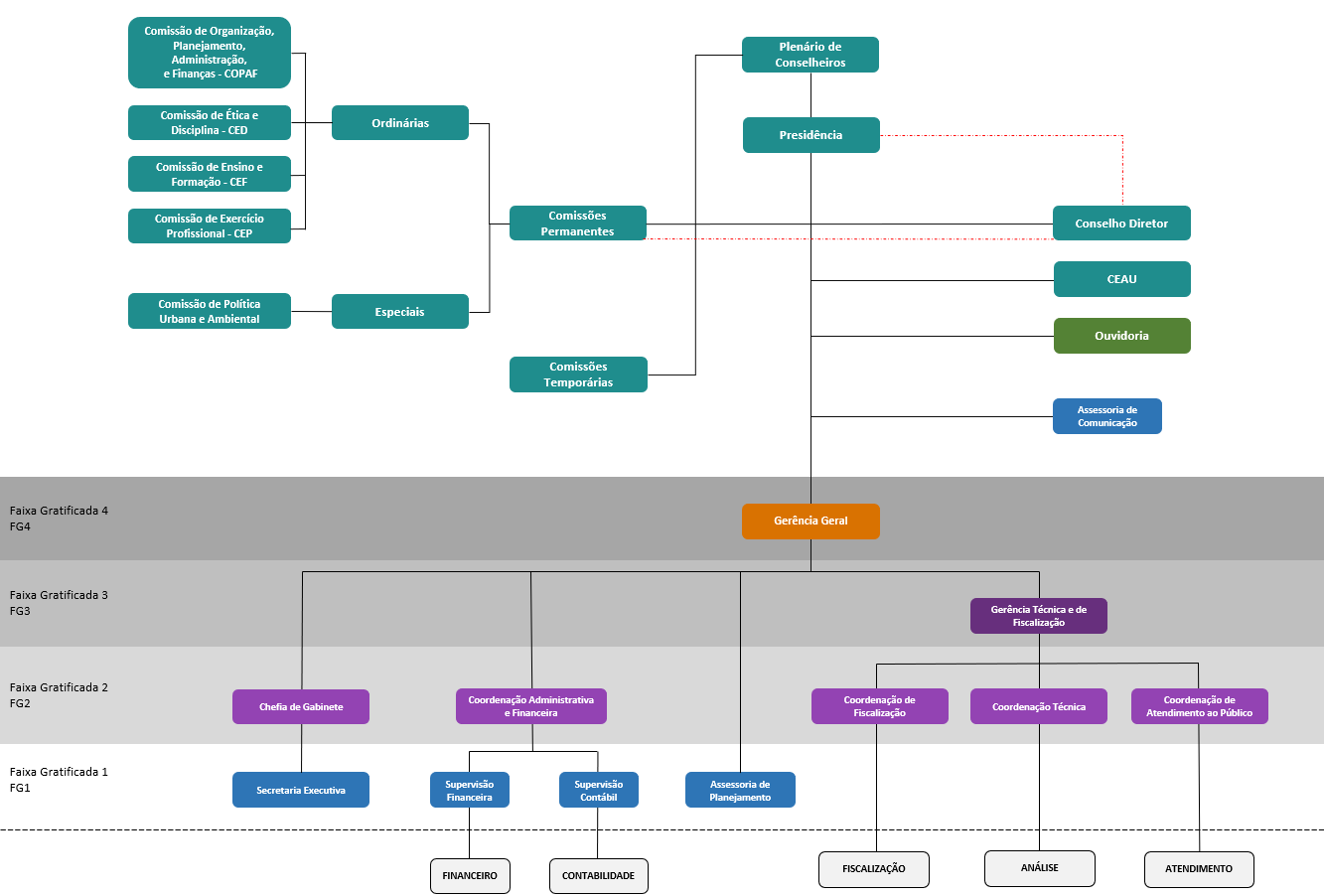 